от "20" июля  .                                                         	№ 42Об утверждении схемы размещения мест (площадок) для временногонакопления твердых коммунальных отходов на территории Мирнинскогомуниципального образования
В целях обеспечения охраны окружающей среды и здоровья человека, в соответствии с Федеральным законом от 06.10.2003г. №131-ФЗ «Об общих принципах организации местного самоуправления в Российской федерации», Федеральным законом от 24.06.1998г. №89-ФЗ «Об отходах производства и потребления», в соответствии с СанПиН 2.07.01.-89* «Градостроительство. Планировка и застройка городских и сельских поселений», Санитарными правилами и нормами СанПиН 42-128-4690-88 «Санитарные правила содержания территорий населенных мест», руководствуясь ст. ст. 23,24 Устава Мирнинского муниципального образования, администрация Мирнинского муниципального образованияПОСТАНОВЛЯЕТ:1.Утвердить схему размещения мест (площадок) для временного накопления твердых коммунальных отходов на территории Мирнинского муниципального образования (Приложение).2.Настоящие постановление подлежит официальному опубликования в газете «Вестник Мирнинского муниципального образования», размещению на официальном сайте Мирнинского муниципального образования в информационно-телекоммуникационной сети «Интернет».3.Контроль исполнения настоящего постановления оставляю за собой. Глава Мирнинскогомуниципального образования                                                                         А.В. КраснобаевСХЕМА РАЗМЕЩЕНИЯ МЕСТ (ПЛОЩАДОК) НАКОПЛЕНИЯ ТВЕРДЫХ КОММУНАЛЬНЫХ ОТХОДОВ МИРНИНСКОМ МУНИЦИПАЛЬНОМ ОБРАЗОВАНИИРоссийская ФедерацияИркутская областьМуниципальное образование «Тайшетский  район»Мирнинское муниципальное образованиеАдминистрация Мирнинского муниципального образованияПОСТАНОВЛЕНИЕСогласованоНачальник территориального отдела Управления Роспотребнадзора по Иркутской области в Тайшетском и Чунском районах____________________Л.Н.Спасска«___» _____________ 20___г.Приложение №1УТВЕРЖДЕНОпостановлением  АдминистрацииМирнинского муниципального образования  от 20.07.2020г. № 42Глава Мирнинского МО______________________ А.В. Краснобаев «___»_________________ 20___ г.№ п/пКоличество контейнеровАдрес, географические координаты контейнерной площадкиПеречень МКД и ИЖС собственники которых складируют ТКО в контейнерыСхема размещения мест (площадок) накопления ТКО12Иркутская область, Тайшетский р-н, с. Мирный, ул. Березовая, 7А56.87417197.713243частные домовладенияд. 1, 3, 5, д.22 кв. 1.по ул. Березовая;муниципальная собственностьмногоквартирные домаул. Березовая: д.2 кв.1; 2; д. 6 кв.1; 2; д. 7 кв.1;  2; д. 8 кв.1; 2; д. 9 кв.1; 2; д. 10 кв.1; 2;  д. 11 кв.1; 2; д. 12 кв.1; 2; д. 14 кв.1; 2; д.16 кв.1; 2; д.18 кв.1; 2; д. 20, кв.1; 2; д. 22 кв.1; 2.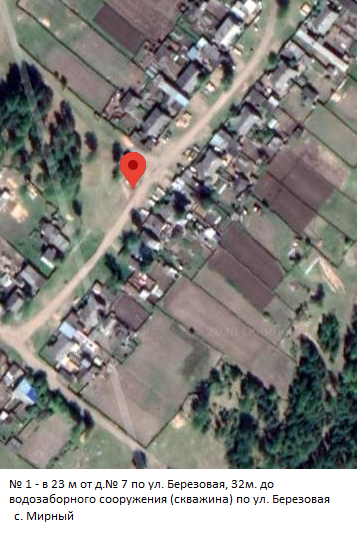 21Иркутская область, Тайшетский р-н, с. Мирный, ул. Больничная, 8А56.88195897.699826 частные домовладения ул. Больничная: д.12муниципальная собственностьмногоквартирные дома ул. Больничная: д.1кв.1; 2; д. 2 кв.1; 2; д. 3 кв.1; 2; д. 4 кв.1; д. 5кв.1; 2; д. 6 кв. 1; 2; д. 7 кв.1; 2; д. 8 кв.1; 2; д.10 кв.1; 2; д. 11, кв.1; 2; д. 14, кв.1; 2.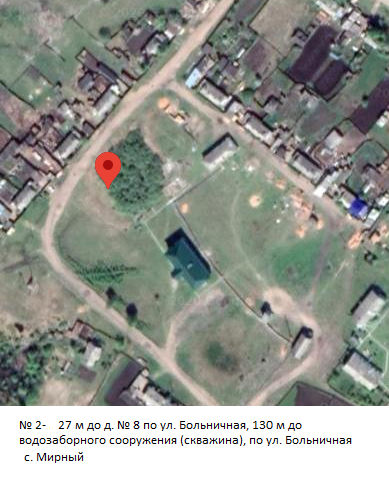 32Иркутская область, Тайшетский р-н, с. Мирный, ул. Набережная, 4А56.885297.7067частные домовладенияул. Набережная: д.1; 3; 12; 14; 16; 18; 20; 22; 24.муниципальная собственность, многоквартирные дома ул. Набережная: д.4 кв.1; 2; д. 6 кв.1; 2;3; 4; д. 8 кв.1; 2;3; 4; д. 10 кв.1; 2; 3.  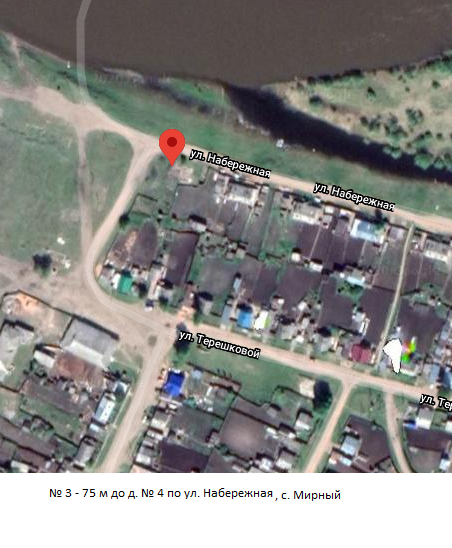 42Иркутская область, Тайшетский р-н, с. Мирный, ул. Победы, 10А 56.87659297.704157муниципальная собственность, многоквартирные дома по  ул. Победы: д.1 кв.1; 2; д. 2 кв.1; 2; д. 3 кв.1; 2; д. 4 кв.1;2; д. 5 кв.1;2; д.  6 кв.1;  2; д. 7 кв. 1; 2; д. 8 кв. 1; 2; д.9 кв. 1; 2; д.10 кв.1; 2; д.11 кв.1; 2; д.12 кв.2; д.13, кв. 1; 2; д. 14, кв.1; 2; д. 16 кв.1; 2; д. 17 кв.1; 2; д. 19 кв. 1; 2; д. 21 кв.1; 2; д. 23 кв.1; 2. д. 22 кв.1; 2 по ул. Школьная.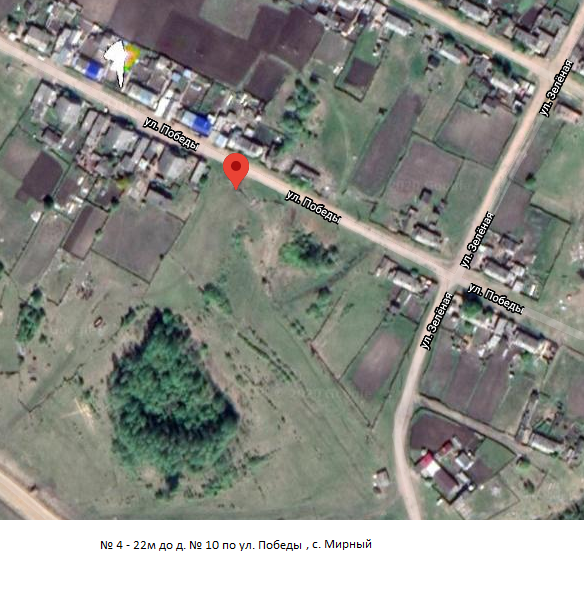 52Иркутская область,Тайшетский р-н, с. Мирный, ул. Советская, 6А56.88245697.704229муниципальная собственность, многоквартирные дома по ул. Советская: д. 2 кв.1; 2;по ул. Школьная: д.2 кв.1; 2; д. 4 кв.1; 2; д.6 кв.1; 2; д.8 кв.1;2; д. 12 кв. 1; 2; д.13 кв.1; 2;  3; д. 14 кв.1; 2; 3; 4; 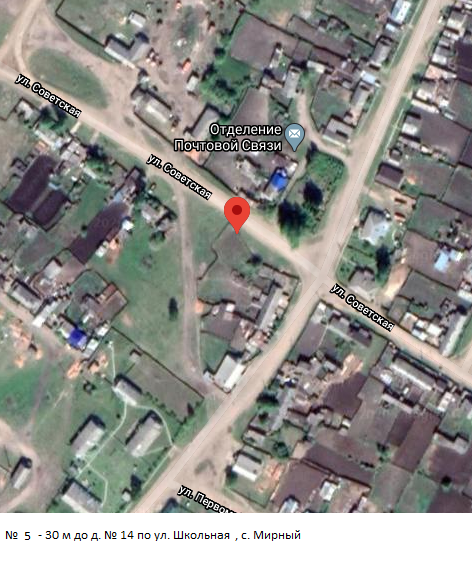 61Иркутская область, Тайшетский р-н, с. Мирный,         ул. Зеленая, 6 А56.88297997.712782частные домовладенияд. 1; 3; 5; 7; 8; 9; 10; 12; 15; 16;  д. 6 кв. 1 по ул. Зеленая; по ул. Терешковой д.14 кв.2; 27; 31; 33; муниципальная собственность, многоквартирный д. 6 кв.2 по ул. Зеленая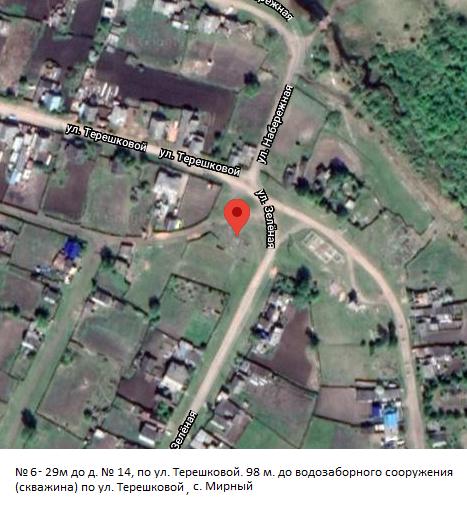 72Иркутская область, Тайшетский район,  с. Мирный ул. Терешковой, 32 А 56.880693 97.714784частные домовладенияд. 32; 34; 37; 39; 41; 47; 49; 55; 61; д. 67 кв.1; д.71.муниципальная собственность, многоквартирные д. 63 кв.1; 2; д. 65 кв.1;2; д. 67кв. 2, д. 69, кв.1; 2 по ул. Терешковой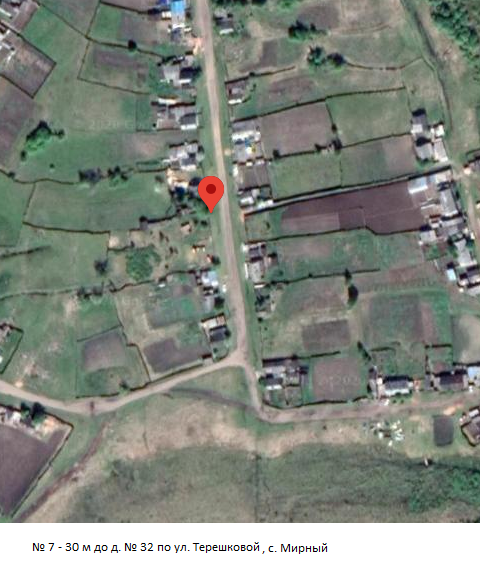 82Иркутская область, Тайшетский р-н, с. Мирный,         ул. Чехова, 8 А56.881414 97.707759многоквартирные дома, муниципальная собственность ул. Чехова д. 1 кв.1; 2; д.2 кв.1; 2; 3; 4; д. 3 кв.4; д. 5 кв.1; 2; д. 6 кв.1; 2; 4; д. 8 кв.3; д. 9 кв.1;  по ул. Советская - д. 7 кв.2; д. 8 кв.1; 2; д.10 кв.1; 2; 3; 4; частные домовладенияд.10 - по ул. Чехова, по ул.Советская- д. 12; 22; 24; 28; 30.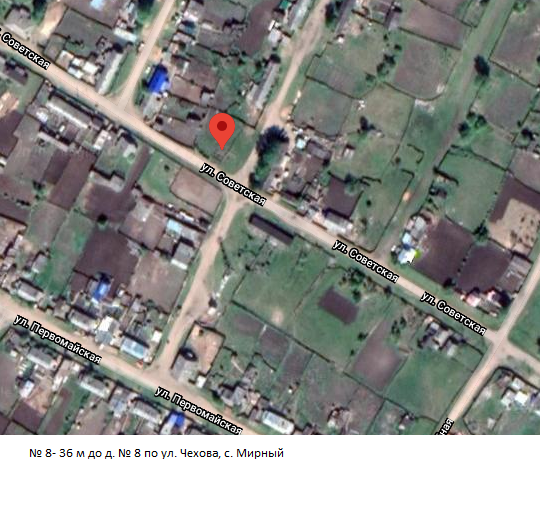 92Иркутская область, Тайшетский р-н, с. Мирный ул. 24 Партсъезда, 4А56.87851297.702352муниципальная собственность, многоквартирные дома: ул. 24  Партсъезда: д.1 кв.1; 2; д.2 кв.1; 2; д. 3 кв.1; 2; д.4 кв.1; 2; д. 5 кв. 1; 2; д.6 кв.1; 2; д. 7 кв.1; 2;  д.1; 2;  д. 9 кв. 1; 2;  д.10 кв.1; 2; д. 11 кв.1; 2; 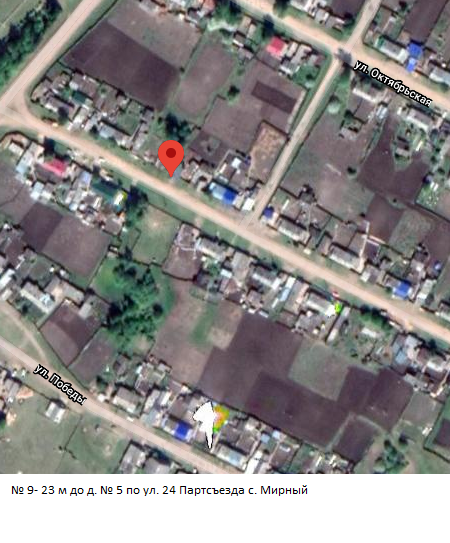 101Иркутская область, Тайшетский р-н, с. Мирный ул. 24 Партсъезда, 17А56.87783297.706289муниципальная собственность, многоквартирные дома: ул. 24 Партсъезда: д. 13 кв.1; 2; д. 14 кв.1; 2; д. 16 кв.1; 2; д. 17 кв.2; д.19 кв.1; 2; д.20 кв.1;2; д. 21 кв.1;2; д.22 кв.1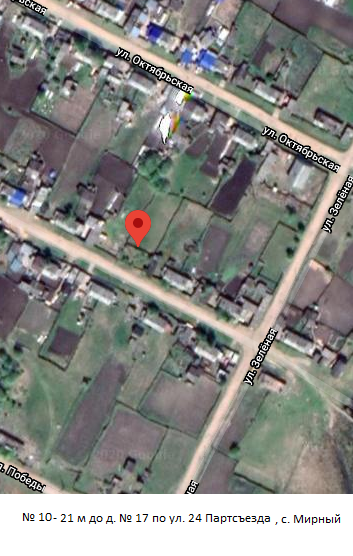 111Иркутская область, Тайшетский р-н, с. Мирный, ул. Первомайская,4А56.88007197.704445частные домовладения:ул. Октябрьская: д.1; 2; 3; 4; 5; 6; 12;муниципальная собственность,многоквартирные дома:ул. Первомайская: д.1 кв.1; 2; д.2 кв.1; 2; д.3 кв.1: 2; д. 4 кв.1; 2; д.5 кв. 1; 2; д.6 кв.1; 2; д.7 кв.1; 2; д. 8 кв.1; 2; д. 9 кв.1; 2; д.10 кв.1; 2; д.11 кв.1; 2; д. 12 кв.1; 2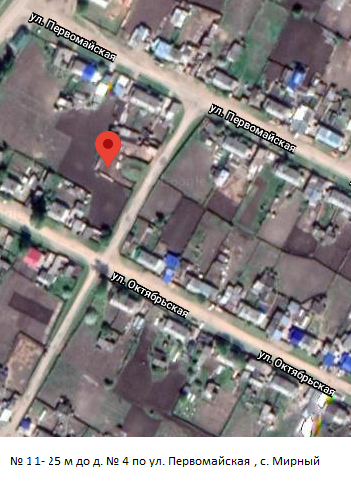 121Иркутская область, Тайшетский р-н, ст. Черманчет, ул. Вокзальная,1Б56.87493297.684372частные домовладенияул. Вокзальная: д.13;14 муниципальная собственность, многоквартирные домаул. Вокзальная: д.1 кв.1; д.2 кв.1; д.3 кв.1; 2; д. 4 кв.1; 2; д.5 кв.1; 2; д. 6 кв.1; 2; д. 7 кв.1; 2; д. 8 кв.1; 2; д. 9 кв.1; 2.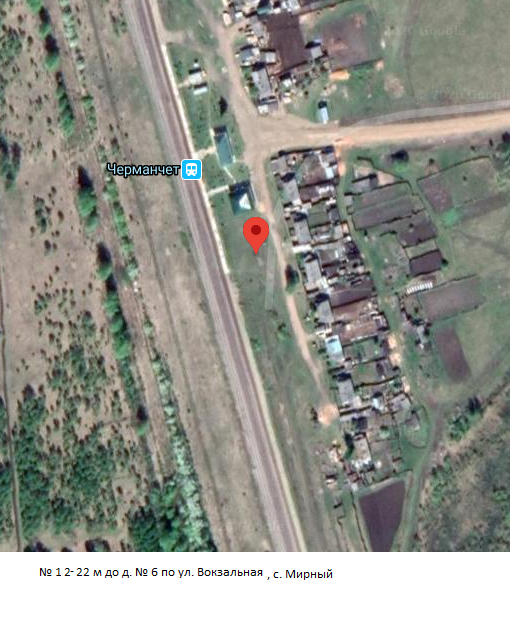 131Иркутская область, Тайшетский р-н, с. Мирный, ул. Лесная, 6А56.882015 97.710190частные домовладения:ул. Лесная: д.2; 3; 4; 6; 9; 11. 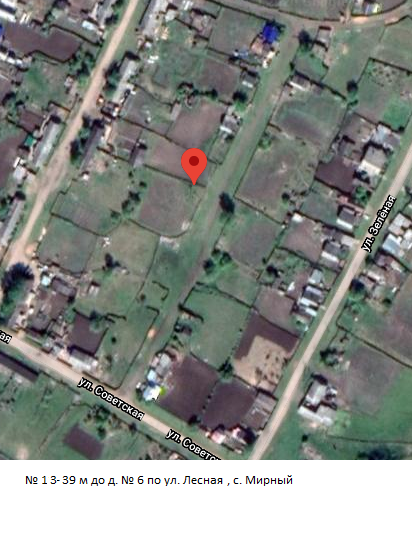 142Иркутская область, Тайшетский р-н, с. Мирный, ул. Кирова, 2А56.88389397.708420частные домовладенияул. Кирова: д.3; 4; 5; 8; 10; 12; д.16 кв.1; по ул. Терешковой: д.1; 3; 4; 5; 6;  7; 8; 9; 10.муниципальная собственность многоквартирные дома: д. 1; 2; 6; 7; 9; 11; 13; д.14 кв.1; 2; 3; 4; д. 15 кв.1; 2; 3; 4; д.16 кв.1; 2; 3; 4 по ул. Кирова 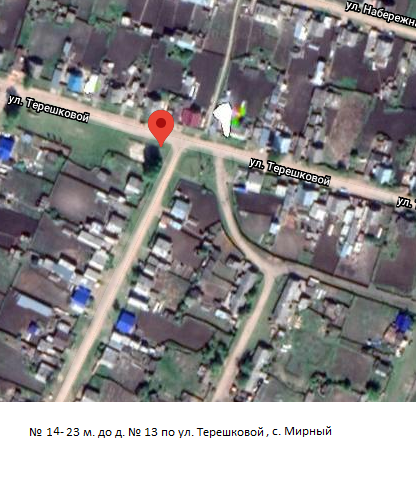 151Иркутская область, Тайшетский р-н, с. Мирный, ул. Шишино, 14А56.89448497.689183Частные домовладенияул. Шишино: д.4; 14; 20. 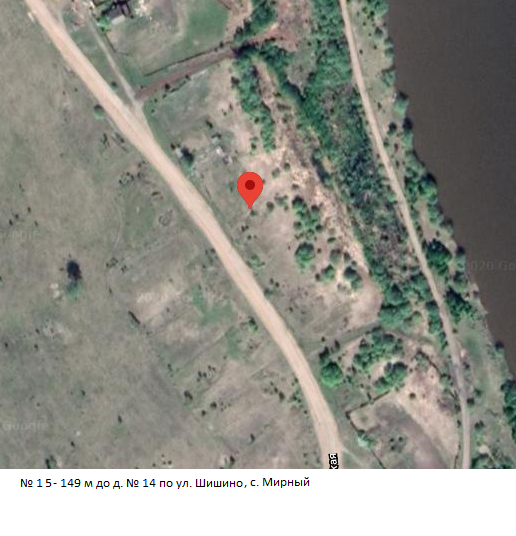 161Иркутская область, Тайшетский р-н,п. Пея,ул. Лесная, 3А56.89909797.838325муниципальная собственность, многоквартирные дома по ул. Лесная д.1, кв.1; 2; д.3 кв.1; 2; д. 5, кв.1; 2; д.7, кв.1; 2. многоквартирные дома муниципальная собственность по ул. Гаражная д.  8, кв.1; 2; д.10.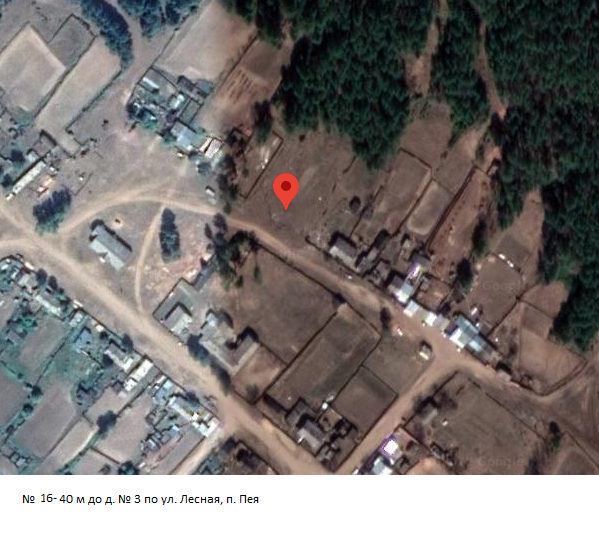 171Иркутская область, Тайшетский р-н,п. Пея,ул. Гаражная, 9А56.896302 97.836190муниципальная собственность,  по ул. Гаражная: д.  1; 3; 7; дома по ул. Береговая д. № 10; 12; 14; 15; 21; 27; 29; 31.дома многоквартирные, муниципальная собственность по ул. Гаражная, д. 1 кв.1; 2; д. 2кв. 1; д. 4 кв.1; 4; д. 6 кв.1;2 кв.1; 2; 4;  д.4 кв.1; 2; 3; 4; д. 5 кв.2;  д. 6 кв.1; 3; 4; д. 8 кв. 3; 4; д. 9 кв.1; 2.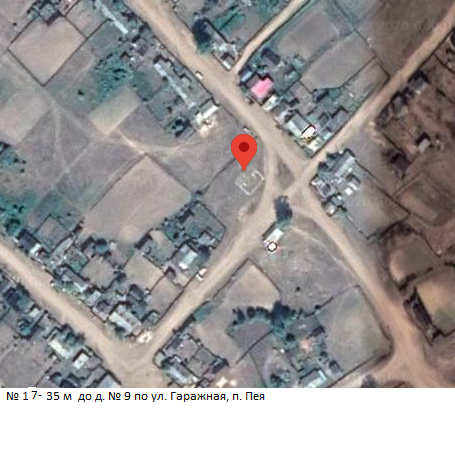 181Иркутская область, Тайшетский р-н, п. Пея,ул. Заречная, 9А56.895183 97.838690муниципальная собственность по ул. Заречная, д.1; 4; 8; 9; 10; 12; 13; 16; 19; 21.многоквартирные дома по ул. Заречная д. 2 кв.1; 2; д. 7 кв.1; 2;  д. 14 кв.1; 2; д. 18 кв.1; 2;  д. 24 кв. 1; 2.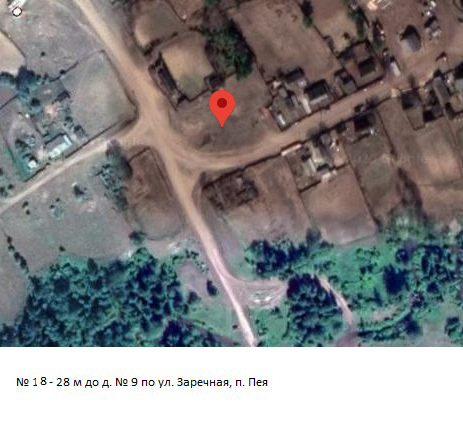 191Иркутская область, Тайшетский р-н, п. Пея,ул. Заречная,  16 А56.893220 97.838293муниципальная собственность, частный сектор дома по ул. Заречная д. 16; 21; 28.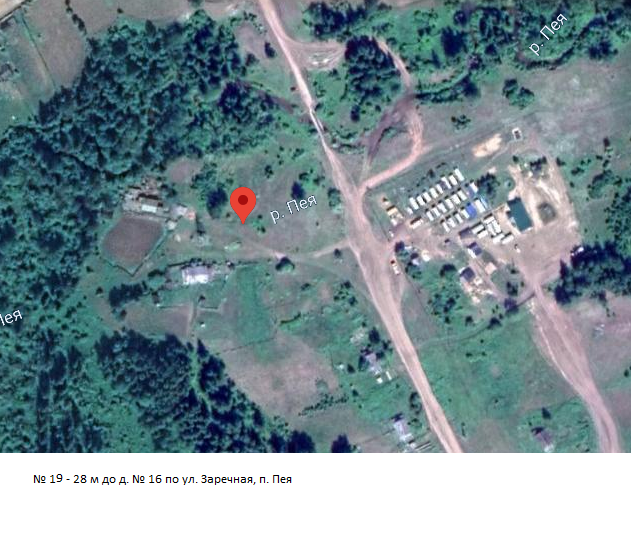 201Иркутская область, Тайшетский р-н,п. Пея,ул. Капустина, 16А56.899021 97.835804муниципальная собственность, многоквартирные дома по ул. Капустина: д. 1 кв.1; 2; д. 2, кв.1; 2; д. 4 кв.1; 2; д. 6 кв. 1; 2; д. 7 кв.1; 2.по ул. Капустина д. № 8 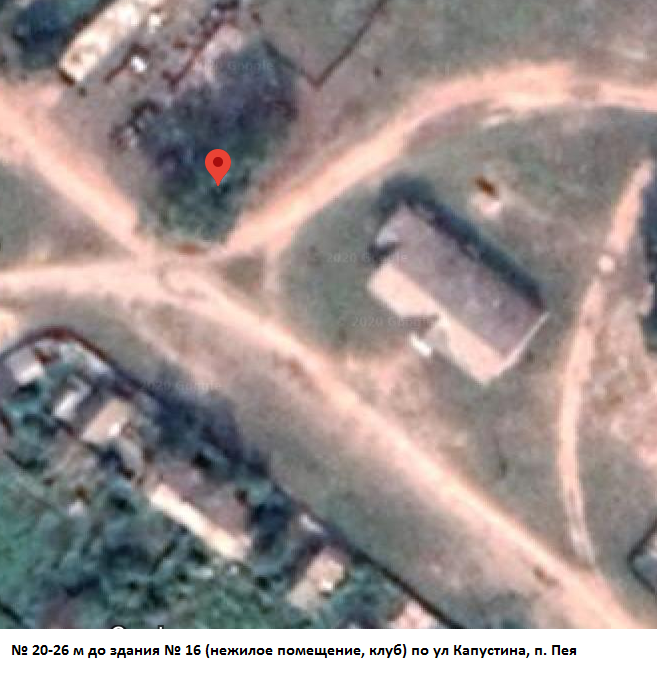 